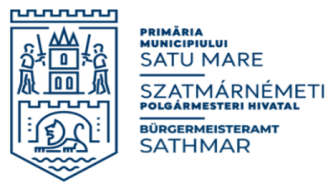 Cerere pentru schimbarea categoriei de folosinţă a terenuluiCătre,Primăria municipiului Satu Mare       proprietar al terenului situat  în U.A.T.  Satu Mare,    strada   ........................................................................ nr.     .............,         înscris  în CF nr. .............................., cu   nr.  cad. / top.     ......................................................... prin prezenta,  vă rog să-mi          eliberaţi  o  adeverinţă  din care să rezulte schimbarea categoriei de  folosință a terenu1ui,  pe care s-a        edificat construcția .......................................................................................,  cu  regim de înălţime................................, conform         Autorizației  de  construire  nr........... din ............................. sau pe care există edificată construcţia descrisă în       P.A.D.,  al imobilului anexat, din ......................................................... în ........................................................................ .		                                                     (categoria de folosință actuală)	              (categoria de folosință solicitată)Această adeverinţă îmi este necesară la Oficiul de Cadastru şi Publicitate Imobiliară în vederea actualizării informaţiilor tehnice în evidenţele de carte funciară.Anexez prezentei cereri:□     Extras de carte funciară de informare, nu mai vechi de 30 zile calendaristice;                      □    Autorizaţia de construire (copie)/ Certificat de atestare fiscală;□     P.A.D - Plan de amplasament şi delimitare a imobilului actualizat, întocmit de topografAutorizat, în sistem de coordonate „Stereo `70"; - în original□     Carte de identitate;□     Taxă adeverință în valoare de 13 lei.Subsemnatul …………………………………….………………………, prin prezenta, declar că am fost informat că,  datele cu caracter personal sunt prelucrate în scopul și pentru îndeplinirea atribuțiilor legale ale instituției. Am luat la cunoștință faptul că, informațiile din cererea depusă și din actele anexate la acestea, vor fi prelucrate de PRIMĂRIA SATU MARE, cu respectarea prevederilor Regulamentului (UE) 679/2016, privind protecția persoanelor fizice in ceea ce privește prelucrarea datelor cu caracter personal și libera circulație a acestor date. Data  ...........................................................              Semnătura  ..............................................................